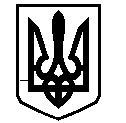 У К Р А Ї Н АЗАПОРІЗЬКА ОБЛАСНА РАДАсьомого скликанняД Е П У Т А Т ХВОСТАК ВАСИЛЬ ВОЛОДИМИРОВИЧ. Запоріжжя, проспект Соборний, 164Голові Запорізької обласної радиГригорію САМАРДАКУШановний Григорію Вікторовичу!Керуючись підпунктом 6 пункту 2 статті 19 Закону України «Про статус депутатів місцевих рад» вношу пропозицію до проєкту рішення «Про створення комунального некомерційного підприємства «Санаторій медичної реабілітації «Глорія» Запорізької обласної ради»  (далі – проєкт рішення), а саме: 1. В проєкті рішення:1) пункт 6 викласти в новій редакції:«6. Призначити директором комунального некомерційного підприємства «Санаторій медичної реабілітації «Глорія» Запорізької обласної ради ЮРКІВ Валентину Юріївну з 17.03.2020 і укласти з нею контракт строком на 5 (п’ять) років, до 17.03.2025 (включно) у редакції, яка додається.Підстава: заява Юрків В. Ю. від 24.02.2020.»;2)  пункт 7 викласти в новій редакції:«7. Здійснювати оплату праці ЮРКІВ Валентині Юріївні, директору комунального некомерційного підприємства «Санаторій медичної реабілітації «Глорія» Запорізької обласної ради (надалі - Керівник), на підставі розрахунку посадового окладу та інших умов оплати праці, здійсненого Департаментом охорони здоров’я Запорізької обласної державної адміністрації (надалі - Департамент) з додержанням вимог чинного законодавства України з оплати праці до приведення укладеного контракту у відповідність із Типовою формою контракту з керівником державного, комунального закладу охорони здоров’я, що діє в організаційно-правовій формі казенного або комунального некомерційного підприємства, затвердженою постановою Кабінету Міністрів України від 21.08.2019 № 792 «Про затвердження Порядку укладення контракту з керівником державного, комунального закладу охорони здоров’я та типових форм контракту з керівником державного, комунального закладу охорони здоров’я», відповідно до прийнятого надалі рішення Запорізької обласної ради, з огляду на таке:за виконання обов'язків, передбачених контрактом, Керівникові нараховується заробітна плата в межах фонду оплати праці, виходячи з установлених:посадового окладу, встановленого відповідно до постанови Кабінету Міністрів України від 30.08.2002 № 1298 «Про оплату праці працівників на основі Єдиної тарифної сітки розрядів і коефіцієнтів з оплати праці працівників установ, закладів та організацій окремих галузей бюджетної сфери» (із змінами) (далі – Постанова);підвищень посадового окладу (за наявність кваліфікаційної категорії, за роботу у шкідливих та важких умовах тощо);надбавок (за вислугу років, високі досягнення у праці, почесне звання тощо).Надбавка за високі досягнення у праці; виконання особливо важливої роботи (на строк її виконання); складність, напруженість у роботі встановлюється відповідно до Постанови у розмірі 50 відсотків посадового окладу.У разі несвоєчасного виконання завдань, погіршення якості роботи і порушення трудової дисципліни зазначена надбавка може бути скасована або зменшена відповідним наказом Департаменту за погодженням з керівництвом Запорізької обласної ради (надалі – Орган управління);доплат (за науковий ступінь тощо);інших виплат згідно з чинним законодавством України.Премії встановлюються у розмірі посадового окладу з підвищеннями та доплатами, у межах наявних коштів на оплату праці.У разі оформлення щорічної відпустки (основної її частини у розмірі 14 календарних днів) Керівникові надається матеріальна допомога на оздоровлення у розмірі не більше ніж один посадовий оклад на рік.Преміювання Керівника, встановлення йому надбавок до посадового окладу може застосовуватися виключно у разі відсутності заборгованості із заробітної плати працівникам Санаторію, за спожиті комунальні послуги та з платежів до державного і місцевих бюджетів у межах затвердженого фонду оплати праці.У разі погіршення якості роботи, невиконання або неналежного виконання умов контракту, порушення трудової дисципліни надбавки, премії зменшуються або скасовуються відповідним наказом Департаменту, за погодженням з керівництвом Органу управління.За Керівником зберігаються всі види соціального страхування та інші соціальні гарантії, передбачені чинним законодавством України.Відповідно до наказу Міністерства праці та соціальної політики України, Міністерства охорони здоров’я України від 05.10.2005  № 308/519 «Про впорядкування умов оплати праці працівників закладів охорони здоров'я та установ соціального захисту населення» Керівнику дозволяється вести в Санаторії, у штаті якого він є, роботу за спеціальністю у межах робочого часу за основною посадою з виплатою до 25 відсотків посадового окладу лікаря відповідної спеціальності за погодженням з Департаментом, про що Керівник письмово повідомляє Орган управління.Департаменту забезпечити подання до виконавчого апарату Запорізької обласної ради розрахунку посадового окладу та інших умов оплати праці директора комунального некомерційного підприємства «Санаторій медичної реабілітації «Глорія» Запорізької обласної ради, виходячи із розрахунку умов оплати праці, передбачених цим рішенням, протягом трьох робочих днів з дня прийняття цього рішення.».2. Проєкт рішення доповнити:1) новими пунктами 8, 9, 10 такого змісту:«8. Доручити відділу трудових відносин управління з питань соціально-економічного розвитку та бюджету виконавчого апарату обласної ради забезпечити реалізацію заходів щодо врегулювання трудових відносин з ЮРКІВ Валентиною Юріївною, директором комунального некомерційного підприємства «Санаторій медичної реабілітації «Глорія» Запорізької обласної ради, визначених прийнятим надалі відповідним рішенням Запорізької обласної ради, у тому числі внести відповідні зміни до укладеного з нею контракту.9. Доручити від імені Запорізької обласної ради підписати контракт з  ЮРКІВ Валентиною Юріївною, директором комунального некомерційного підприємства «Санаторій медичної реабілітації «Глорія» Запорізької обласної ради, строком на 5 (п’ять) років до 17.03.2025 (включно) голові обласної ради (особі, яка здійснює його повноваження) в редакції, що додається.10. Відділу трудових відносин управління з питань соціально – економічного розвитку та бюджету виконавчого апарату обласної ради здійснити необхідні дії відповідно до вимог чинного законодавства про працю у зв’язку з призначенням ЮРКІВ В. Ю. директором комунального некомерційного підприємства «Санаторій медичної реабілітації «Глорія» Запорізької обласної ради.».У зв’язку із цим, пункти 8 – 10 вважати пунктами 11 – 13.2) додатком до рішення:«Додаток до рішення обласної радиКОНТРАКТз директором комунального некомерційного підприємства «Санаторій медичної реабілітації «Глорія» Запорізької обласної радим. Запоріжжя 	 					 «___» _______ _____ рокуЗапорізька обласна рада, як орган управління об'єктами спільної власності територіальних громад сіл, селищ, міст Запорізької області, іменована далі Орган управління, в особі __________________________________________________________________, (прізвище, ім’я та по батькові)який (а) діє на підставі ________________________________________________________________________________________________________________,з одного боку, та __________________________________________________________________,
                                                                                   (прізвище, ім’я та по батькові)іменований далі Керівник, з іншого боку, уклали цей контракт про нижченаведене: __________________________________________________________________,
                                                                                   (прізвище, ім’я та по батькові)відповідно до рішення Запорізької обласної ради від ____ _______ 20__ № __ «________________________________________________________________», призначається на посаду _____________________________________________ __________________________________________________________________(найменування посади і закладу охорони здоров’я, що діє в організаційно-правовій формі комунального некомерційного підприємства)на строк дії цього контракту.Загальні положення1. Цей контракт регулює трудові відносини, пов’язані з виконанням Керівником комунального закладу охорони здоров’я Запорізької обласної ради, що є об'єктом спільної власності територіальних громад сіл, селищ, міст Запорізької області та діє в організаційно-правовій формі комунального некомерційного підприємства (далі - Підприємство), своїх обов’язків, визначає права, відповідальність сторін, умови матеріального забезпечення і організації праці Керівника, умови розірвання договору, в тому числі дострокового, строк дії договору та є особливою формою трудового договору.2. За цим контрактом Керівник зобов’язується безпосередньо і через адміністрацію Підприємства здійснювати поточне управління (керівництво) Підприємством з метою забезпечення виконання його статутних завдань, надання належної, якісної та кваліфікованої медичної допомоги, ефективної діяльності Підприємства, раціонального використання і збереження закріпленого за Підприємством майна, а Орган управління зобов’язується створювати належні умови для матеріального забезпечення і організації праці Керівника.3. Керівник є повноважним представником Підприємства під час реалізації повноважень, функцій, виконання обов’язків Підприємства, передбачених законами, іншими нормативно-правовими актами, рішеннями Органу управління і Статутом Підприємства. Керівник діє від імені Підприємства без довіреності.4. Керівник підзвітний Органу управління у межах, встановлених законодавством, рішеннями Органу управління, Статутом Підприємства та цим контрактом.Права та обов’язки сторін 5. Керівник здійснює поточне (оперативне) керівництво Підприємством, організовує його господарську, соціально-побутову та іншу діяльність, забезпечує виконання Підприємством завдань, передбачених законодавством, рішеннями Органу управління, Статутом Підприємства та цим контрактом.6. Керівник зобов’язаний:1) організувати належне виконання завдань, передбачених Статутом, та укладених договорів про медичне обслуговування населення;2) своєчасно вживати заходів до запобігання банкрутству Підприємства у разі його неплатоспроможності;3) організувати надання Підприємством належного, доступного, кваліфікованого медичного обслуговування;4) забезпечувати раціональний добір кадрів, створювати умови для підвищення фахового і кваліфікаційного рівня працівників;5) готувати та подавати на затвердження до Органу управління фінансовий план Підприємства, ініціювати внесення змін до нього у разі потреби;6) своєчасно подавати в установленому порядку податкову, фінансову та іншу звітність Підприємства;7) подавати фінансовий звіт в порядку, встановленому Органом управління;8) забезпечити належну організацію дотримання прав пацієнта під час надання Підприємством медичної допомоги та здійснення медичного обслуговування, у тому числі права на лікарську таємницю;9) забезпечити відповідність матеріально-технічної бази Підприємства встановленим законодавством вимогам;10) забезпечувати ефективне використання і збереження закріпленого за Підприємством майна;11) забезпечувати належне виконання вимог законодавства та рішень Органу управління у сфері публічних закупівель;12) забезпечувати дотримання Підприємством вимог законодавства про охорону праці, санітарно-гігієнічних та протипожежних норм і правил, створення належних умов праці;13) вживати заходів до своєчасної та в повному обсязі виплати заробітної плати не рідше ніж два рази на місяць через проміжок часу, що не перевищує 16 календарних днів, та не пізніше ніж протягом семи днів після закінчення періоду, за який здійснюється виплата, та недопущення утворення заборгованості з неї;14) дотримуватися гарантій оплати праці, встановлених законодавством, створити систему стимулів та мотивації персоналу;15) забезпечувати своєчасну та в повному обсязі сплату передбачених законодавством податків, зборів та інших обов’язкових платежів;16) забезпечувати проведення колективних переговорів, укладення колективного договору в порядку, визначеному Законом України «Про колективні договори і угоди», виконання його вимог;17) укладати трудові договори з працівниками підприємства, керуючись законодавством про працю, з урахуванням галузевих особливостей, передбачених Статутом Підприємства, генеральною та галузевими угодами, Колективним договором;18) вживати заходів до створення у кожному структурному підрозділі і на кожному робочому місці умов праці відповідно до вимог нормативно-правових актів і нормативних документів, а також забезпечувати додержання прав працівників, гарантованих законодавством про охорону праці;19) затверджувати наказами Підприємства положення про структурні підрозділи, штатний розпис, положення про преміювання, інші положення та порядки, що мають системний характер, затверджувати посадові та робочі інструкції працівників;20) призначати на посаду та звільняти з посади своїх заступників (медичного директора), головного бухгалтера Підприємства, керівника юридичної служби (юрисконсульта), керівника уповноваженого підрозділу (уповноваженої особи) з питань запобігання та виявлення корупції Підприємства в порядку, передбаченому законодавством, за погодженням з Органом управління;21) погоджувати з Органом управління свої відпустки, закордонні відрядження та відрядження в межах України;22) своєчасно і в повному обсязі виконувати нормативно-правові і розпорядчі акти Органу управління, видані відповідно до законодавства;23) невідкладно інформувати Орган управління про участь Підприємства у судових процесах з фінансових та майнових питань;24) розглядати пропозиції Спостережної ради Підприємства, що надаються в межах її повноважень, та вживати заходів для усунення виявлених порушень та підвищення рівня забезпечення безпеки пацієнтів на Підприємстві;25) з урахуванням вимог законодавства, зокрема щодо інформації з обмеженим доступом, забезпечувати доступ членів Спостережної ради Підприємства до інформації та матеріалів, необхідних для розгляду питань, що належать до її компетенції, протягом п’яти робочих днів з дати надсилання письмового запиту Голови Спостережної ради Підприємства на ім’я Керівника Підприємства;26) відшкодовувати збитки, завдані Підприємству з його вини, згідно із законодавством;27) виконувати інші завдання та обов’язки, встановлені єдиними кваліфікаційними вимогами, що встановлюються Міністерством охорони здоров’я України та законодавством.7. У разі невиконання обов’язків, визначених пунктом 6 цього контракту, Керівник подає Органові управління письмове пояснення причини.8. Керівник має право:1) діяти від імені Підприємства, представляти його інтереси у відносинах з підприємствами, установами, організаціями будь-якої форми власності, фізичними особами, іншими третіми особами та у судових органах, органах державної влади та органах місцевого самоврядування;2) укладати від імені Підприємства правочини відповідно до законодавства та обмежень, встановлених Статутом;3) видавати у межах своїх повноважень накази та розпорядження, обов’язкові для всіх підрозділів та працівників Підприємства;4) відкривати рахунки в банках та органах Державної казначейської служби України;5) розпоряджатися коштами Підприємства в межах обсягів та у порядку, визначеному законодавством та фінансовим планом Підприємства, з урахуванням особливостей, визначених Статутом Підприємства;6) визначати розмір заробітної плати, застосовувати заходи заохочення та накладати на працівників дисциплінарні стягнення відповідно до законодавства;7) вирішувати інші питання, що згідно із законодавством, актами Органу управління, Статутом Підприємства і цим контрактом належать до компетенції Керівника.9. Орган управління має право:1) вимагати від Керівника подання дострокового звіту про його діяльність з управління Підприємством, розпорядження закріпленим за Підприємством майном та виконання цього контракту;2) звільняти Керівника з посади у разі закінчення строку дії цього контракту, достроково за ініціативою Керівника, а також у разі порушення Керівником вимог законодавства, рішень Органу управління та умов цього контракту;3) здійснювати контроль за діяльністю Підприємства.10. Орган управління здійснює контроль за виконанням Керівником своїх обов’язків, зазначених у пункті 6 цього контракту.11. Орган управління зобов’язується:1) сприяти створенню умов для функціонування Підприємства;2) подавати інформацію на запит Керівника у межах його повноважень;3) сприяти підвищенню кваліфікації Керівником.12. Орган управління:1) погоджує Керівникові відпустку, закордонні відрядження та відрядження в межах України;2) у разі відсутності Керівника має право вирішувати питання щодо покладення виконання обов’язків Керівника.13. Керівник подає звіт про виконання цього контракту не пізніше ніж за два місяці до закінчення строку його дії.14. Орган управління може надавати Керівникові інші повноваження, якщо це передбачено актами законодавства. Надання повноважень у такому разі здійснюється шляхом визначення їх у Статуті Підприємства.Умови матеріального забезпечення Керівника  15. За виконання обов'язків, передбачених цим контрактом, Керівникові нараховується заробітна плата в межах фонду оплати праці, виходячи з установлених:посадового окладу, встановленого відповідно до постанови Кабінету Міністрів України від 30.08.2002 № 1298 «Про оплату праці працівників на основі Єдиної тарифної сітки розрядів і коефіцієнтів з оплати праці працівників установ, закладів та організацій окремих галузей бюджетної сфери» (із змінами) (далі – Постанова);підвищень посадового окладу (за наявність кваліфікаційної категорії, за роботу у шкідливих та важких умовах тощо);надбавок (за вислугу років, високі досягнення у праці, почесне звання тощо).Надбавка за високі досягнення у праці; виконання особливо важливої роботи (на строк її виконання); складність, напруженість у роботі встановлюється відповідно до Постанови у розмірі 50 відсотків посадового окладу.У разі несвоєчасного виконання завдань, погіршення якості роботи і порушення трудової дисципліни зазначена надбавка може бути скасована або зменшена відповідним наказом Департаменту за погодженням з керівництвом Запорізької обласної ради (надалі – Орган управління);доплат (за науковий ступінь тощо);інших виплат згідно з чинним законодавством України.Премії встановлюються у розмірі посадового окладу з підвищеннями та доплатами, у межах наявних коштів на оплату праці.У разі оформлення щорічної відпустки (основної її частини у розмірі 14 календарних днів) Керівникові надається матеріальна допомога на оздоровлення у розмірі не більше ніж один посадовий оклад на рік.Преміювання Керівника, встановлення йому надбавок до посадового окладу може застосовуватися виключно у разі відсутності заборгованості із заробітної плати працівникам Підприємства, за спожиті комунальні послуги та з платежів до державного і місцевих бюджетів у межах затвердженого фонду оплати праці.У разі погіршення якості роботи, невиконання або неналежного виконання умов контракту, порушення трудової дисципліни надбавки, премії зменшуються або скасовуються відповідним наказом Департаменту, за погодженням з керівництвом Органу управління.16. За Керівником зберігаються всі види соціального страхування та інші соціальні гарантії, передбачені чинним законодавством України.17. Відповідно до наказу Міністерства праці та соціальної політики України, Міністерства охорони здоров’я України від 05.10.2005  № 308/519 «Про впорядкування умов оплати праці працівників закладів охорони здоров'я та установ соціального захисту населення» Керівнику дозволяється вести в Санаторії, у штаті якого він є, роботу за спеціальністю у межах робочого часу за основною посадою з виплатою до 25 відсотків посадового окладу лікаря відповідної спеціальності за погодженням з Департаментом, про що Керівник письмово повідомляє Орган управління.Відповідальність сторін. Розв’язання спорів18. У разі невиконання чи неналежного виконання обов’язків, передбачених цим контрактом, сторони несуть відповідальність згідно із законодавством та цим контрактом.19. Спори між сторонами розв’язуються у визначеному законодавством порядку.20. Орган управління несе відповідальність та забезпечує відшкодування моральної і матеріальної шкоди, заподіяної Керівникові у разі дострокового розірвання цього контракту, проведеного з порушенням вимог трудового законодавства, а також на підставі, не передбаченій законодавством та цим контрактом.21. Керівник несе відповідальність за:1) неналежну організацію бухгалтерського обліку з визначенням облікової політики та збереження оброблених документів, регістрів бухгалтерського обліку і звітності згідно із законодавством;2) недотримання вимог законодавства про працю та охорону праці на Підприємстві;3) невиконання рішень Органу управління, статутних завдань Підприємства, умов цього контракту з вини Керівника. Внесення змін і доповнень до контракту та припинення його дії  22. Внесення змін та доповнень до цього контракту здійснюється шляхом укладення додаткових угод до контракту.23. Дія цього контракту припиняється:1) із закінченням строку, на який його укладено;2) за згодою сторін;3) з ініціативи Органу управління до закінчення строку дії цього контракту у випадках, передбачених статтями 40 і 41 Кодексу законів про працю України та цим контрактом;4) з інших підстав, передбачених законодавством та цим контрактом.24. Цей контракт може бути розірваний, а керівник звільнений з посади з ініціативи Органу управління до закінчення строку дії контракту:1) у разі систематичного невиконання керівником без поважних причин умов та обов’язків, визначених цим контрактом;2) у разі одноразового грубого порушення керівником вимог законодавства чи обов’язків, передбачених цим контрактом, внаслідок чого Підприємству завдано значних збитків;3) у разі невиконання Підприємством зобов’язань перед бюджетом та Пенсійним фондом України щодо сплати податків, зборів та інших обов’язкових платежів, а також зобов’язань щодо виплати заробітної плати працівникам чи недотримання графіка погашення заборгованості із заробітної плати з вини керівника;4) у разі несплати реструктуризованої податкової заборгованості протягом трьох місяців з вини Керівника;5) за поданням службових осіб органів державного нагляду за охороною праці у разі систематичних порушень вимог законодавства з питань охорони праці;6) у разі допущення збільшення обсягу простроченої кредиторської заборгованості з вини Керівника;7) у разі недотримання вимог фінансового та бюджетного законодавства, а також дій (бездіяльності) Керівника, що призвели до невиконання в установлені строки законних вимог органів державного фінансового контролю;8) на вимогу виборного органу первинної профспілкової організації (профспілкового представника) у разі порушення вимог законодавства про працю, про колективні договори і угоди, Закону України «Про професійні спілки, їх права та гарантії діяльності».25. У разі дострокового припинення дії цього контракту з незалежних від Керівника причин, зазначених у пункті 3 частини першої статті 36, пунктах 1, 2 і 6 частини першої статті 40 Кодексу законів про працю України, встановлюються додаткові гарантії, компенсації та виплати, передбачені законодавством.26. За два місяці до закінчення строку дії цього контракту він може бути продовжений за згодою сторін не більш як один раз на строк від трьох до п’яти років.Дія контракту вважається продовженою на строк, на який його було укладено (без урахування додаткових угод про продовження строку дії контракту), якщо на день фактичного закінчення контракту з Керівником Підприємства Запорізькою обласною радою не прийнято рішення ні про продовження строку дії контракту з Керівником Підприємства, ні про його звільнення.Продовження строку дії контракту здійснюється шляхом підписання додаткової угоди, яку від імені Запорізької обласної ради підписує голова обласної ради (особа, яка здійснює його повноваження).27. Якщо розірвання цього контракту проводиться на підставах, встановлених у ньому, але не передбачених законодавством, звільнення керівника з посади здійснюється відповідно до пункту 8 частини першої статті 36 Кодексу законів про працю України.Строк дії та інші умови контракту  28. Цей контракт діє з __________ 20__ р. до ___________ 20__ р. і набирає чинності з дня підписання сторонами.29. Сторони вживають заходів для дотримання конфіденційності умов цього контракту, крім визначених законом випадків. Сторони мають право інформувати про умови цього контракту своїх радників, довірених осіб, представників.30. Умови цього контракту можуть бути змінені за згодою сторін шляхом укладення додаткового договору у письмовій формі.Місцезнаходження сторін та інші відомості  31. Відомості про Підприємство:найменування ________________________________________________________________________________________________________________місцезнаходження ____________________________________________________________________________________________________________32. Відомості про Орган управління:найменування ________________________________________________________________________________________________________________місцезнаходження ____________________________________________________________________________________________________________прізвище, ім’я та по батькові керівника (уповноваженої особи)_______________________________________________________________________33. Відомості про Керівника:прізвище, ім’я та по батькові ___________________________________________________________________________________________________місце проживання (реєстрації) __________________________________________________________________________________________________номер службового телефону _____________________________________номер домашнього телефону _____________________________________серія, номер паспорта, ким і коли виданий ________________________________________________________________________________________34. Цей контракт укладено у двох примірниках по одному для кожної із сторін, які мають однакову юридичну силу.Депутат обласної ради                                                              Василь ХВОСТАКВід Органу управління:Керівник:___________________
(підпис)_________________
(підпис)__________________________________________